В целях обеспечения исполнения бюджета Соль-Илецкого городского округа (далее – бюджет городского округа) и на основании решения Совета депутатов муниципального образования Соль-Илецкий городской округ Оренбургской области от 22.06.2020 № 866 «Об утверждении Положения о бюджетном процессе в муниципальном образовании Соль-Илецкий городской округ», администрация муниципального образования Соль-Илецкий городской округ Оренбургской области постановляет:	1. Внести в постановление администрации муниципального образования Соль-Илецкий городской округ Оренбургской области от 14.02.2020 № 279-п «О мерах по обеспечению исполнения бюджета Соль-Илецкого городского округа» (в редакции постановлений от 08.06.2020 № 1499-п, от 21.07.2021 № 1587-п, от 28.04.2022 № 843-п, 14.07.2022 № 1404-п, от 13.06.2023 № 1248-п) следующие изменения:	1.1. В пункте 6 постановления:	в абзаце третьим подпункта 1 после слов «конференциях и семинарах,» дополнить словами «выставках, форумах (выставках-форумах),»;	подпункт 6 изложить в следующей редакции:	«6) в 2024 году в размере от 30 до 50 процентов суммы договора (муниципального контракта) – в случае если бюджетным законодательством установлено казначейское сопровождение таких договоров (муниципальных контрактов).	В случае если исполнение такого договора (муниципального контракта) осуществляется в 2024 году и последующих годах и соответствующих лимитов бюджетных обязательств, доведенных до получателя средств бюджета городского округа, недостаточно для выплаты авансового платежа в текущем финансовом году, в договоре (муниципальном контракте) предусматривается условие о выплате такого авансового платежа в оставшемся размере не позднее 1 февраля очередного финансового года без подтверждения поставки товаров (выполнения работ, оказания услуг) в объеме ранее выплаченного авансового платежа.»;	1.2. Пункт 15 постановления изложить в следующей редакции:	«15. Контроль за исполнением настоящего постановления возложить на  заместителя главы администрации городского округа по экономике, бюджетным отношениям и инвестиционной политике И.Ф. Шайхутдинова.».	2. Контроль за исполнением настоящего постановления возложить на  заместителя главы администрации городского округа по экономике, бюджетным отношениям и инвестиционной политике И.Ф. Шайхутдинова.	3. Постановление вступает в силу после его официального опубликования на правовом портале муниципального образования Соль-Илецкий городской округ Оренбургской области» в сети «Интернет» pravo-soliletsk.ru.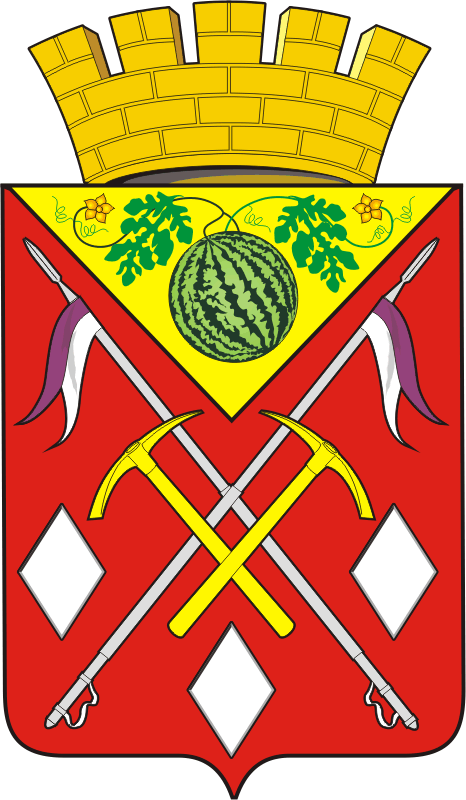 АДМИНИСТРАЦИЯМУНИЦИПАЛЬНОГООБРАЗОВАНИЯСОЛЬ-ИЛЕЦКИЙГОРОДСКОЙ ОКРУГОРЕНБУРГСКОЙ ОБЛАСТИПОСТАНОВЛЕНИЕ28.03.2024 № 848-пО внесении изменений в постанов-ление администрации муниципально-го образования Соль-Илецкий город-ской округ Оренбургской области от 14.02.2020 № 279-п «О мерах по обеспечению исполнения бюджета Соль-Илецкого городского округа»Глава муниципального образованияСоль-Илецкий городской округ				 В.И.Дубровин 